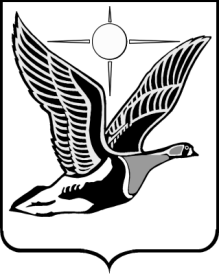 ТАЙМЫРСКИЙ ДОЛГАНО-НЕНЕЦКИЙ МУНИЦИПАЛЬНЫЙ РАЙОНТАЙМЫРСКИЙ ДОЛГАНО-НЕНЕЦКИЙ РАЙОННЫЙ СОВЕТ ДЕПУТАТОВР Е Ш Е Н И Е29.09.2022                                                                                                            № 14 – 206г. ДудинкаОб утверждении Порядка предоставления иных межбюджетных трансфертов из бюджета Таймырского Долгано-Ненецкого муниципального района бюджетам поселений, входящих в состав Таймырского Долгано-Ненецкого муниципального района, источником финансового обеспечения которых является иной межбюджетный трансферт из бюджета Красноярского края на обустройство мест (площадок) накопления отходов потребления и (или) приобретение контейнерного оборудованияВ соответствии со статьей 142 Бюджетного кодекса Российской Федерации, Законом Красноярского края от 10 июля 2007 года № 2-317 «О межбюджетных отношениях в Красноярском крае», постановлением Правительства Красноярского края от 30 сентября 2013 года № 512-п «Об утверждении государственной программы Красноярского края «Охрана окружающей среды, воспроизводство природных ресурсов», постановлением Правительства Красноярского края от 13 февраля 2020 года № 100-п «Об утверждении Порядка предоставления и распределения иных межбюджетных трансфертов бюджетам муниципальных образований Красноярского края на обустройство мест (площадок) накопления отходов потребления и (или) приобретение контейнерного оборудования», постановлением Правительства Красноярского края от 1 июля 2022 года № 576-п «Об утверждении распределения иных межбюджетных трансфертов бюджетам муниципальных образований Красноярского края на обустройство мест (площадок) накопления отходов потребления и (или) приобретение контейнерного оборудования в 2022 году», Уставом Таймырского Долгано-Ненецкого муниципального района, Таймырский Долгано-Ненецкий районный Совет депутатов решил:1. Утвердить Порядок предоставления иных межбюджетных трансфертов из бюджета Таймырского Долгано-Ненецкого муниципального района бюджетам поселений, входящих в состав Таймырского Долгано-Ненецкого муниципального района, источником финансового обеспечения которых является иной межбюджетный трансферт из бюджета Красноярского края на обустройство мест (площадок) накопления отходов потребления и (или) приобретение контейнерного оборудования, согласно приложению к настоящему Решению. 2. Настоящее Решение вступает в силу в день, следующий за днем его официального опубликования. Приложение  к Решению Таймырского Долгано-Ненецкого районного Совета депутатовот 29.09.2022 года № 14 – 206 Порядок предоставления иных межбюджетных трансфертов из бюджета Таймырского Долгано-Ненецкого муниципального района бюджетам поселений, входящих в состав Таймырского Долгано-Ненецкого муниципального района, источником финансового обеспечения которых является иной межбюджетный трансферт из бюджета Красноярского края на обустройство мест (площадок) накопления отходов потребления и (или) приобретение контейнерного оборудования1. Общие положения1.1. Настоящим Порядком предоставления иных межбюджетных трансфертов из бюджета Таймырского Долгано-Ненецкого муниципального района бюджетам поселений, входящих в состав Таймырского Долгано-Ненецкого муниципального района, источником финансового обеспечения которых является иной межбюджетный трансферт из бюджета Красноярского края на обустройство мест (площадок) накопления отходов потребления и (или) приобретение контейнерного оборудования (далее - Порядок), устанавливаются правила предоставления из бюджета Таймырского Долгано-Ненецкого муниципального района (далее - муниципальный район) бюджетам поселений, входящих в состав муниципального района (далее - поселения), иных межбюджетных трансфертов на приобретение контейнерного оборудования для населенных пунктов (далее – Иные межбюджетные трансферты), источником финансового обеспечения которых является имеющий целевое назначение иной межбюджетный трансферт из бюджета Красноярского края (далее - краевой бюджет) на обустройство мест (площадок) накопления отходов потребления и (или) приобретение контейнерного оборудования (далее - Трансферт).1.2. Указанные в пункте 1.1 настоящего Порядка Иные межбюджетные трансферты предоставляются бюджетам поселений в случае распределения и предоставления Иных межбюджетных трансфертов бюджету муниципального района из краевого бюджета в соответствии с Постановлением Правительства Красноярского края от 01.07.2022 № 576-п «Об утверждении распределения иных межбюджетных трансфертов бюджетам муниципальных образований Красноярского края на обустройство мест (площадок) накопления отходов потребления и (или) приобретение контейнерного оборудования в 2022 году» (далее - Постановление Правительства Красноярского края от 01.07.2022 № 576-п), на условиях их предоставления, установленных Постановлением Правительства Красноярского края от 13.02.2020 № 100-п «Об утверждении Порядка предоставления и распределения иных межбюджетных трансфертов бюджетам муниципальных образований Красноярского края на обустройство мест (площадок) накопления отходов потребления и (или) приобретение контейнерного оборудования» (далее - Постановление Правительства Красноярского края от 13.02.2020 № 100-п) и Соглашением о предоставлении иных межбюджетных трансфертов, заключенным между Министерством экологии и рационального природопользования Красноярского края и Администрацией муниципального района.1.3. Иные межбюджетные трансферты бюджетам поселений предоставляются в целях софинансирования расходных обязательств на реализацию мероприятия подпрограммы «Обращение с отходами» государственной программы Красноярского края «Охрана окружающей среды, воспроизводство природных ресурсов», утвержденной Постановлением Правительства Красноярского края от 30.09.2013 № 512-п «Об утверждении государственной программы Красноярского края «Охрана окружающей среды, воспроизводство природных ресурсов» на приобретение контейнерного оборудования для населенных пунктов.Под контейнерным оборудованием в целях настоящего Порядка понимаются все типы мусоросборников (контейнеры, бункеры, мульды и др.), предназначенные для складирования твердых коммунальных отходов, в том числе крупногабаритных отходов.1.4. Иные межбюджетные трансферты бюджетам поселений предоставляются при соблюдении условия наличия в местном бюджете поселения (сводной бюджетной росписи местного бюджета) бюджетных ассигнований на исполнение расходных обязательств поселения, в целях софинансирования которых предоставляются Иные межбюджетные трансферты, в объеме, необходимом для их исполнения, включая размер планируемой к предоставлению Иных межбюджетных трансфертов, а также условий указанных в пункте 6 приложения к Постановлению Правительства Красноярского края от 13.02.2020 № 100-п.1.5. Иные межбюджетные трансферты представляются при условии централизации закупок товаров, работ, услуг для обеспечения муниципальных нужд, финансовое обеспечение которых осуществляется за счет иных межбюджетных трансфертов, в соответствии с частью 7 статьи 26 Федерального закона от 05.04.2013 №44-ФЗ «О контрактной системе в сфере закупок товаров, работ, услуг для обеспечения государственных и муниципальных нужд» через агентство государственного заказа Красноярского края.1.6. Распределение средств Иных межбюджетных трансфертов бюджетам поселений осуществляются главным распорядителем средств бюджета муниципального района, имеющим право на распределение данных средств в соответствии с муниципальным правовым актом Администрации муниципального района, в соответствии с Порядком предоставления и распределения иных межбюджетных трансфертов бюджетам муниципальных образований Красноярского края на обустройство мест (площадок) накопления отходов потребления и (или) приобретение контейнерного оборудования, утвержденного Постановлением Правительства Красноярского края от 13.02.2020 № 100-п.1.7. Главным распорядителем бюджетных средств, уполномоченным на предоставление средств Иных межбюджетных трансфертов бюджетам поселений, является соответствующий отраслевой (функциональный) орган Администрации муниципального района, уполномоченный на использование данных средств (далее - Уполномоченный орган), в соответствии с правовым актом Администрации муниципального района.1.8. Органы местного самоуправления поселений осуществляют возврат в бюджет муниципального района не использованных, по состоянию на 1 января 2023 года, остатка средств Иных межбюджетных трансфертов с учетом положений Порядка предоставления и распределения иных межбюджетных трансфертов бюджетам муниципальных образований Красноярского края на обустройство мест (площадок) накопления отходов потребления и (или) приобретение контейнерного оборудования утвержденного Постановлением Правительства Красноярского края от 13.02.2020 № 100-п.1.9. Исполнительно-распорядительные органы местного самоуправления поселений несут ответственность за эффективное использование средств Иных межбюджетных трансфертов, полученных из бюджета муниципального района, в соответствии с действующим законодательством Российской Федерации.1.10. Контроль за использованием средств Иных межбюджетных трансфертов осуществляют исполнительно-распорядительные органы местного самоуправления муниципального района и поселений в соответствии с действующим законодательством Российской Федерации.2. Порядок предоставления Иных межбюджетных трансфертов2.1. Предоставление Иных межбюджетных трансфертов из бюджета муниципального района бюджетам поселений осуществляется на основании соглашения, заключенного между Администрацией муниципального района и администрацией соответствующего поселения (далее - Соглашение о предоставлении иных межбюджетных трансфертов), в порядке исполнения расходов бюджета муниципального района в соответствии со сводной бюджетной росписью и утвержденным кассовым планом бюджета муниципального района, в пределах остатков средств соответствующего иного межбюджетного трансферта, поступившего из краевого бюджета.От имени Администрации муниципального района стороной Соглашения о предоставлении иных межбюджетных трансфертов может выступать Уполномоченный орган.2.2. Порядок заключения Соглашения о предоставлении иных межбюджетных трансфертов предусматривает процесс подготовки его проекта Уполномоченным органом, согласование проекта Соглашения о предоставлении иных межбюджетных трансфертов в установленном порядке и подписание Соглашения о предоставлении иных межбюджетных трансфертов уполномоченными представителями сторон.2.3. Обязательными условиями, включаемыми в Соглашение о предоставлении иных межбюджетных трансфертов, являются наименование сторон, наименование и назначение предоставляемых Иных межбюджетных трансфертов, условия их предоставления и расходования, объем, сроки (график) перечисления, порядок осуществления контроля за соблюдением условий, установленных для их предоставления и расходования, сроки и порядок предоставления отчетности об осуществлении расходов, источником финансового обеспечения которых они являются, сведения о показателе результативности, порядок возврата неиспользованных остатков и (или) случаи и порядок их использования на те же цели в следующем году, срок действия Соглашения о предоставлении иных межбюджетных трансфертов, положения, устанавливающие основания и порядок прекращения его действия, в том числе досрочного, а также возможность заключения дополнительного соглашения, ответственность сторон за неисполнение или ненадлежащее исполнение принятых на себя обязательств, предусмотренных Соглашением о предоставлении иных межбюджетных трансфертов, финансовые санкции за неисполнение Соглашения о предоставлении иных межбюджетных трансфертов.Председатель Таймырского Долгано-Ненецкого районного Совета депутатов ______________________ В.Н. ШишовГлава Таймырского Долгано-Ненецкого муниципального района _________________ Е.В. Вершинин